LAMPIRAN Apakah audit internal pada PT. Raja Putra Manggala berperan aktif dalam efektivitas dan efisiensi biaya operasional di era new normal?Bagaimana prosedur dari audit internal biaya operasional pada PT. Raja Putra Manggala?Bagaimana tindak lanjut atas laporan audit internal oleh manajemen?Langkah-langkah apa saja yang diambil oleh audit internal untuk meminimalisir kerugian yang mungkin terjadi setelah pandemi covid-19? Bagaimana tahapan-tahapan dari pelaksanaan audit internal biaya operasional  yang berlaku di PT. Raja Putra Manggala?Bagaimana pelaksanaan audit internal pada perusahaan PT. Raja Putra Manggala selama era new normal saat ini?Bagaimana peran audit internal dalam pengendalian biaya operasional di era new normal?Apa yang menjadi kendala internal audit dalam melaksanakan tugasnya?Bagaimana sistem persediaan barang di masa era new normal dalam meminimalisir terjadinya kerusakan barang?Bagaimana dampak kondisi era new normal dalam kegiatan ekspor di perusahaan?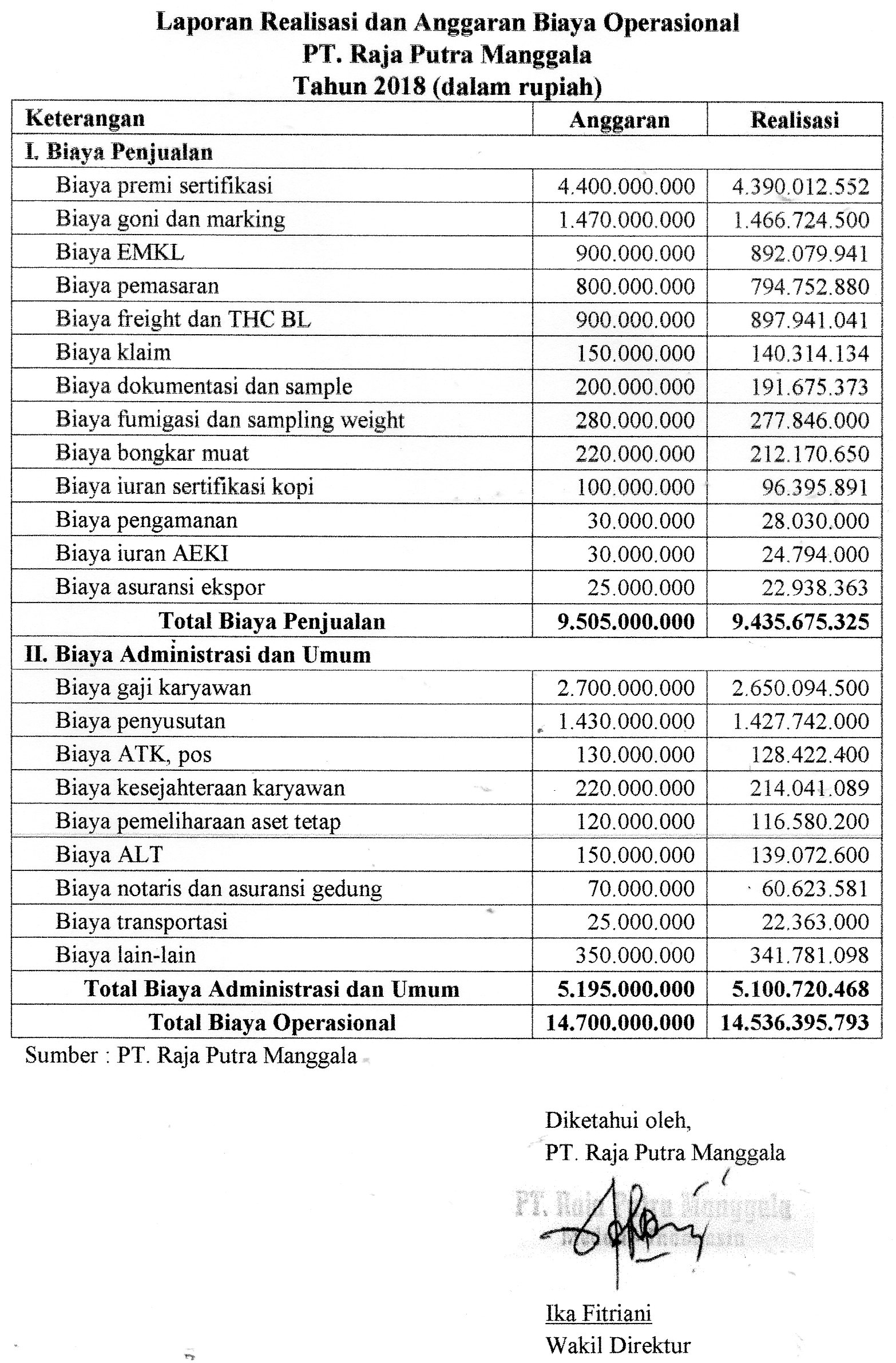 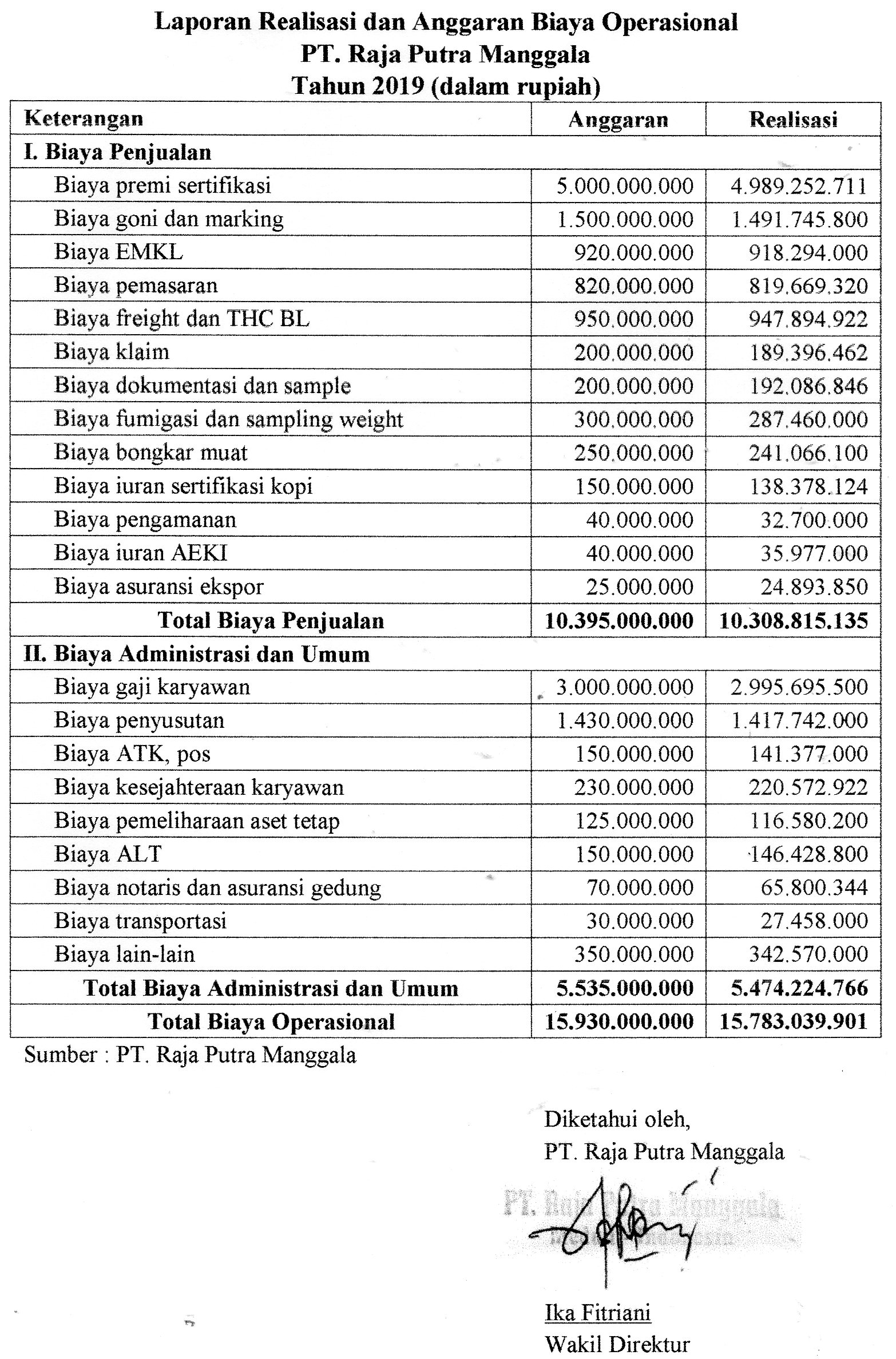 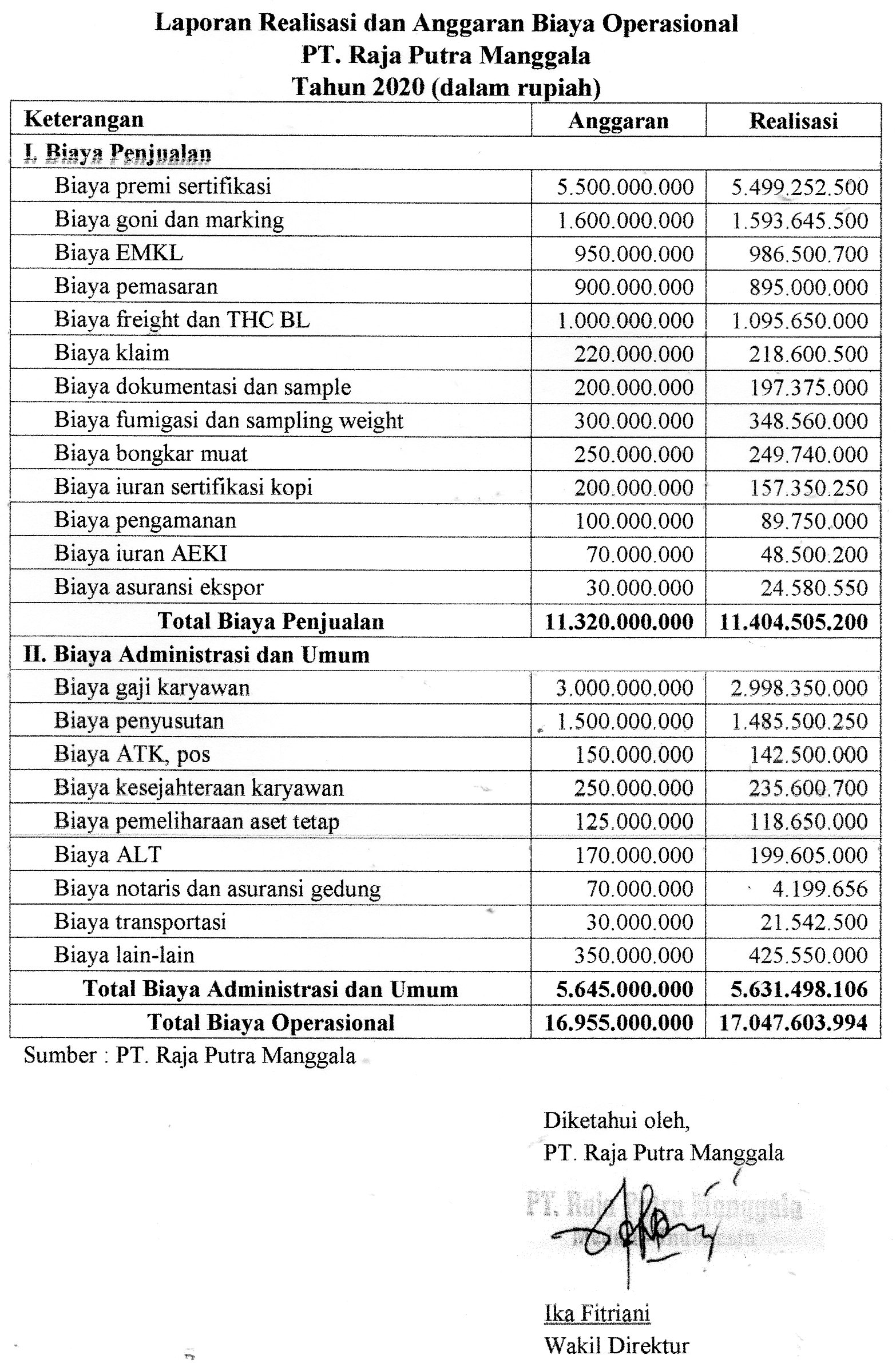 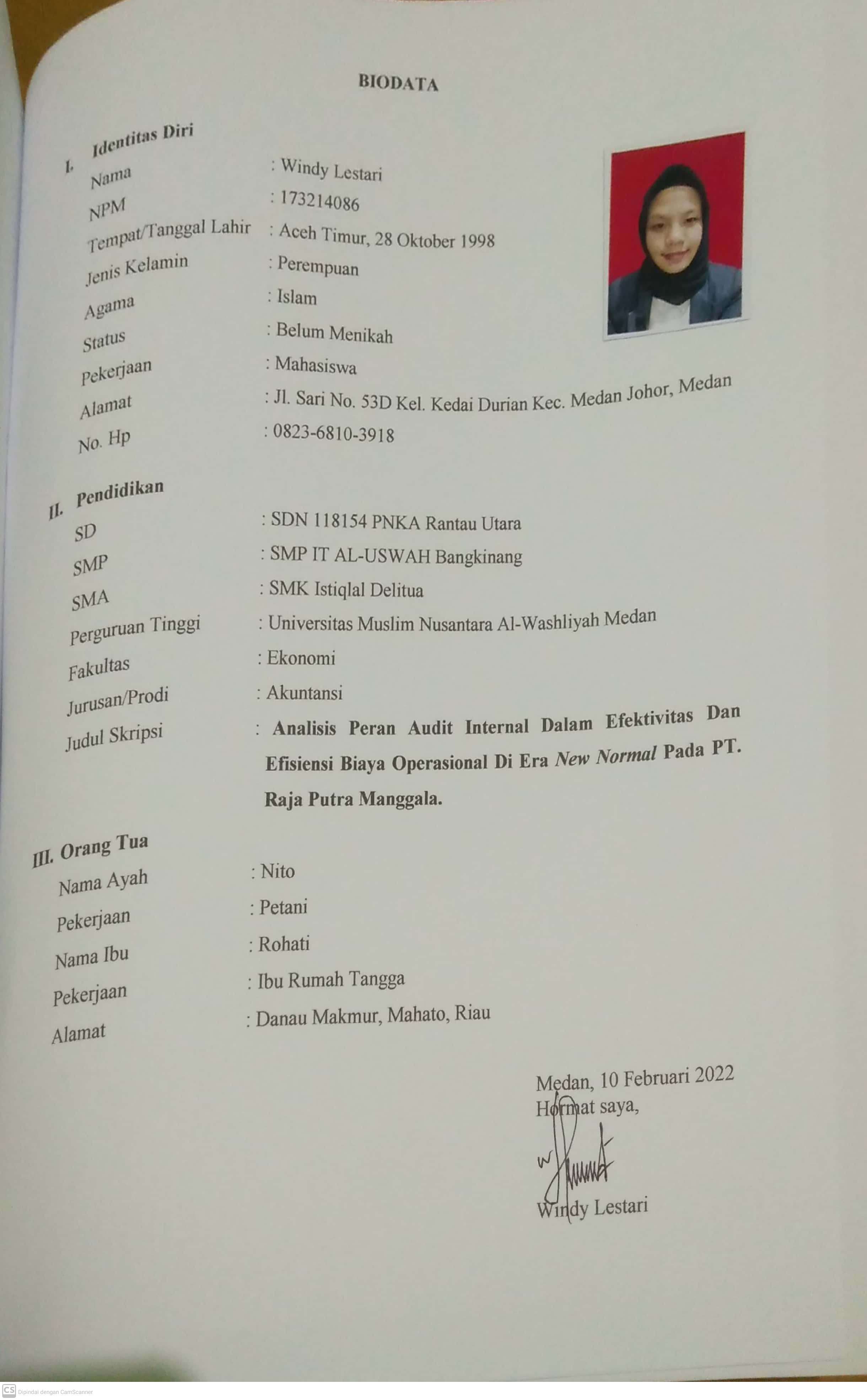 